APPENDIC 1.Test of Pre testName		:Class		:Time		: 35 MinutesTest		: English VocabulariesDate		: Choose the correct answer by crossing a, b, c, d ! It is my ....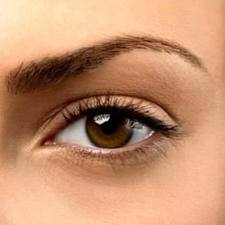 Eyes			c. FootHead			d. Nose2.  We walk with our ....		a. Hand			c. Knee		b. Foot				d. Finger	 	3.  I have two ....	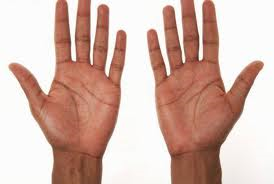 Hands			c. FootNose			d. Arm	4. We listening to music with our ....		a. Nose				c. Eyes		b. Lips				d. Ears	5. We smell something with our ....		a. Nose					c. Foot		b. Hand				d. Lips	6. It is an ....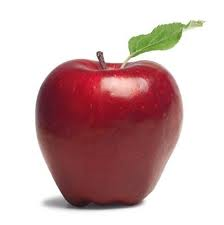 Orange				c. AppleGuava				d. Grape	7. The students get ceremony on ....		a. Sunday				c. Tuesday		b. Monday				d. Wednesday	8. The students get holiday on ....		a. Sunday				c. Tuesday		b. Monday				d. Wednesday	9. The day after Tuesday is ....		a. Sunday				c. Friday		b. Wednesday				d. Saturday     10.  The day after Friday is ....		a. Sunday				c. Wednesday		b. Saturday				d. Thursday	11. June, August, September are the name of ....		a. Months				c. Fruits		b. Days				d. Animal	12.  Apple, banana, grape are names of ....		a. Days					c. Food		b. Fruits				d. Beverages	13.  A .... has very long neck.		a. Giraffe				c. Elephant		b. Cat					d. Snack14.  Andui goes to the zoo, he sees an animal from australia, it is ....	a. Lion					c. Tiger	b. Kangoroo				d. Bear	15.  It is a ....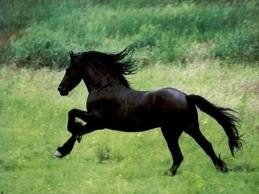 Lion				c. HorseSnack				d. Cow16. Ari : “What animal is it ?”	Rio  : “It is an ....”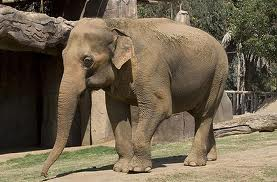 Elephant				c. BuffaloAnt				d. Crocodile	17. I have one ...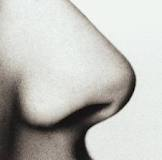 Nose				c. EyesMouth				d. Forehead	18.  Ina   : “Do you like .....?”		Ani  : “Yes, I do”	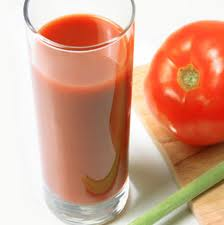 Orange Juice				c. Avocado JuiceTomato Juice				d. Mango Juice	19.  Robi  : “How many  apples are there ?”				  Rio    : "There are .... apples"			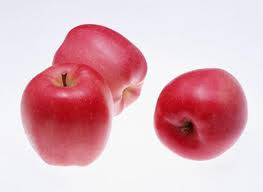 Three					c. FourTwo					d. Five	20. The green  one is colour of ....	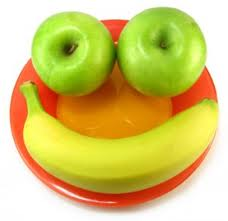 Banana					c. ApplePlate					d. Pineaple	21.  It is .... season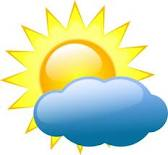 Rainy					c. SunnyWindy					d. Cloudy22.	A  : “ Do you have a cat ?”B : “ No, I do not”A : “ What do you have ?”B : “ I have a ....”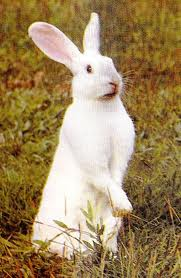 Robot					c. RabbitRebbit					d. Cat23.	Arrange the letter to make the name of day !	H - t - u - r - d -y -s – aTuesday					c. SaturdayHoliday					d. Thursday24.	 How many fingers do you have ?Tent				c. TenEight				d. Two25.	Between forehead and eyes we have ....Eyeliner			c. EyesEyebrow			d. Eye ShadowAPPENDIC 2.Test of Post-testName		:Class		:Time		: 35 MinutesTest		: English VocabulariesDate		: 	Choose the correct answer by crossing a, b, c, d !It is a ....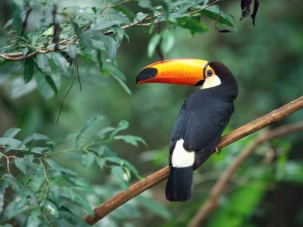 Bird				c. MouseCow				d. CamelI see .... in the aquarium.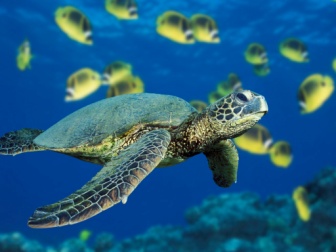 Snack				c. SnailDog				d. TurtleA .... have long trunk.Elephant				c. CamelGiraffe				d. HorseIt is a ....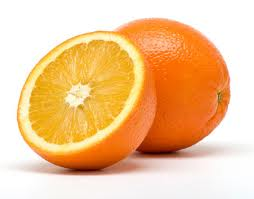 Tomato				c. OrangeWater Melon			d. PapayaWhat is the colour of the fruit below ?Red					c. Green Yellow					d. PurpleIt is a ....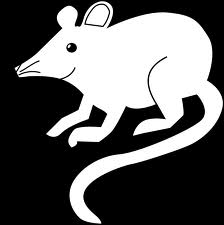 Cat						c. CrocodileMouse					d. SnailRia  : “Do you like .... ?”Tia  : “Yes, I do.”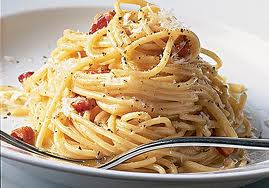 Fried Rice					c. NoodlePorridge					d. Meat BallThere are .... months in a year.Eleven					c. ThirteenTwelve					d. TeenThe first month is ....March					c. JanuaryFebruary					d. AprilThe month after August is ....June					c. AprilJuly					d. SeptemberIt is a glass of ....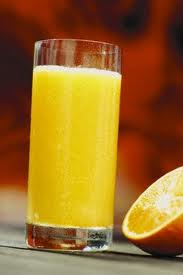 Milk					c. Tomato JuiceMineral Water				d. Orange juiceIt is Strawbery. The colour is .... 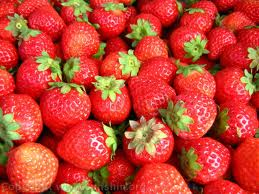 Yellow					c. BrownGrape					d. RedIt is   my ....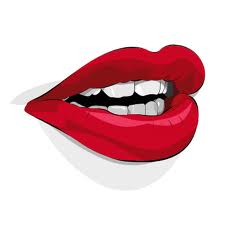 Lips					c. CheekEars					d. NoseIt is a ...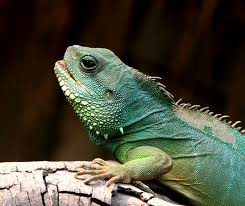 Snack					c. GoatFrog					d. KomodoThere are five .... on each hand.Fingers					c. Ring fingersTumb					d. Foot	Linda’s .... is black, long, and curly.Hair					c. HeadHand					d. FingerWe wear hat and helmet on our ....Hand					c. ChinFoot					d. HeadIt is my ....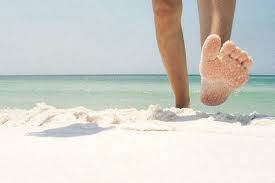 Hand						c. FootTooth						d. FaceWhat picture is it?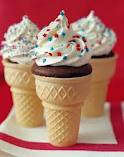 Ice Cream					c. ChocolateIce Tea					d. CoffeI like ...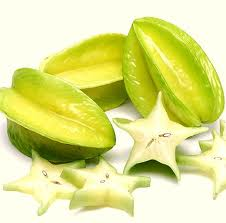 Jack Fruit					c. MangoStar Fruit					d. GuavaA   : “ Do you like .... ?”B   : “ Yes, I do”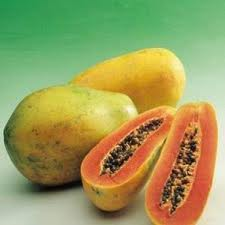 Pepaya				c. Jack FruitApple pie			d. PapayaWhat picture are they ?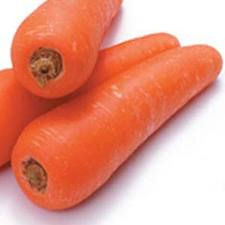 Orange				c.  ParrotCarrot				d.  VegetablesArrange the letter into the name of fruitM – l – w – a – e – r – o – n – t – e Water Melon			c.  Melon TawerMelon Water			d.  Tawer MelonThese are .... and .... season.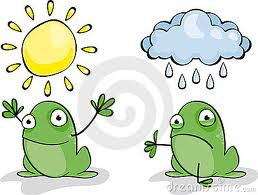 Happy and Cry		c.  Dry and RainySun and Water			d.  Two FrogsToday is Saturday, tomorow is ...Saturday		c.  SundayFriday			d.  MondayAPPENDIC 3.Try Out Part 1The Mean Score Calculation of Try Out Part Im     = Where,N     	 : the number of the testees	: the sum of (fx)m     = =    20.2=    20The Standard Deviation Calculation of Try Out Part INote:Find out the amount by which each score deviates from the mean (d);Squared each result (d2)	s.d = Where	:	total all the result;N	:	the number of testees;s.d	:	standard deviation.s.d	= 	= 			= 7.95 APPENDIC 4.Try Out Part 2The Mean Score Calculation of Try Out Part IIm     = 	 = 	 = 17The Standard Deviation Calculation of Try Out Part IIs.d  = 	=  	=  10.2APPENDIC 5.The Students’ Score of PretestAPPENDIC 6.The Students’ Score of Post-testAPPENDIC 7.CURRICULUM VITAEName	:	Fuadi MuhammadSex	:	MalePlace, date of birth	:	Trenggalek, December 12nd, 1991Registered number	:	3213083060Address	:	Tugu – Nglongsor – Trenggalek Department	:	Departement of Islamic Education in State Islamic College  		(STAIN) of TulungagungProgram	:	English Education ProgramBackground of the Study	:Graduated from Elementary School in 2001.Graduated from Junior High School in 2004.Graduated from Senior High School in 2007.STAIN Tulungagung.APPENDIC 8The Key Answers of Pre-test and Post-testKey Answers of Pre-testA 	16. A		B	17. A	A	18. 	BD	19. 	AA	20. 	CC	21.	CB	22. 	CA	23.	DB	24.	CB	25.	BABABCKey Answers of Post-testA	16.	AD	17.	DA	18.	CC	19.	AB	20.	BB	21.	DC	22.	BB	23.	AC	24.	CD	25.	CDDADAXfFx40140361363213228128241242061201646412560TOTAL ( )TOTAL ( )404ScoreMean Deviation (d)Squared (d2)402040036162563212144288642441620002000200020002000200016-41616-41616-41616-41612-86412-86412-86412-86412-864TOTAL  TOTAL  1264XfFx5632452896444644012036124321282813224152TOTAL ( )TOTAL ( )340ScoreMean Deviation (d)Squared (d2)523512253215225281112124749203916-1116-1116-1116-1112-52512-52512-52512-52512-52512-52512-52512-5258-9818-9818-981TOTALTOTAL2076No.Initial NameScore1.A642.B803.C644.D525.E726.F767.G688.H529.I8010.J4411.K5212.L8013.M8414.N6815.O6016.P6817.Q6018.R8419.S8420.T76  = 1368No.Initial NameScore1.A842.B883.C804.D725.E766.F887.G768.H769.I8810.J6011.K7212.L9213.M9614.N8815.O7616.P8017.Q7618.R9619.S8820.T88   = 1640 